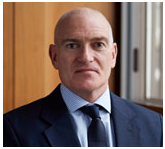 Andrew Lewis Brooks ACIIEngaged at Lloyd’s since 1983, and first a member in 1994, he is now              a non-underwriting working member and is not intending to underwrite in 2020. He is the Group Chief Executive Officer of Ascot Group Limited.ProposersAdrian CoxPaul Greensmith Richard De Winton Wilkin Harries Bronislaw MasojadaMatthew Moore 	 Matthew Wilson 	 Employment and serviceEmployment2001 to date	Ascot Underwriting Ltd	2016 to date, Group Chief Executive Officer	2008 to 2016, Chief Executive Officer	2005 to 2008, Chief Underwriting Officer	2004 to 2005, Director1991 to 2001	Venton Underwriting1990 to 1991	Harman Wickes & Swayne1988 to 1990	Catlin Underwriting1987 to 1988		Sturge Underwriting1983 to 1987		Winchester BowringService2017 to date	Member, Council of Lloyd’s2016 to date	Director, London Market Group (LMG)2012 to date	Director, Lloyd’s Market Association (LMA)2009 to 2015	Director, Claims Implementation BoardRelevant interestsNon-Executive Director, Azur Group Holdings LtdDirector, Ascot Underwriting Holdings LtdDirector, Ascot Underwriting Group Limited Director, Ascot Insurance Services Limited Director, Ascot Reinsurance Company Ltd Director, Ascot Group Limited - DirectorDirector, Ascot Underwriting Limited Andrew Lewis BrooksElected Working MemberStatementI have worked in the Lloyd’s Market for 37 years. Since October 2001, I have been employed by Ascot Underwriting and was appointed a Director in 2004 and Chief Underwriting Officer in 2005. In September 2008, I was appointed Chief Executive Officer and, following the purchase of Ascot by Canadian Pension Plan Investment Board in 2016, became Group CEO.Lloyd’s benefits from the ability to share large complex risks. I am a firm advocate of the subscription market – it is unique, as one’s underwriting is almost instantaneously peer reviewed by a competitor. The principles of the subscription market are of tremendous benefit to the global broking fraternity and it has undoubtedly helped Lloyd’s achieve its pre-eminent position in the USA Surplus Lines Market. The market therefore needs to ensure that the benefits of the subscription market not only remain but are enhanced over the coming years. Fundamental to the above being achieved, is linking this into the work being undertaken on the Future of Lloyd’s project. We need to ensure that relevant governance is in place and that we have a willingness and boldness to bring the market together to drive the significant changes to our business practices.I am also very keen to assist with cultural / diversity initiatives currently being undertaken at Lloyd’s and help create the sense of pride that working within the Market should bring. If I am re-elected to the Council, I will strive to assist the market to achieve these goals and ensure effective communication of relevant initiatives through my roles as Chairman of the LMA and member of the LMG.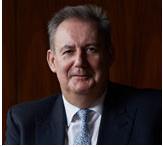 Dominic Gerard Christian BA (Hons)Engaged at Lloyd’s since 1984, he is a non-underwriting working member and is not intending to underwrite in 2020. He is the Global Chairman of Aon Reinsurance Solutions.ProposersRobert Childs 	Tom Clementi Andrew Horton 	Claire Ighodaro David Monksfield Jonathan Parry 	Employment and serviceEmployment2018 to date	Aon Reinsurance Solutions (Global Chairman)2013 to 2018	Aon UK Limited (Chief Executive Officer) and Aon Benfield International (Executive Chairman)2010 to 2013	Aon Benfield (co-Chief Executive Officer)2008 to 2010	Aon Benfield International (Chief Executive Officer)1997 to 2008	Benfield Group	(2005 to 2008, Chief Executive Officer, Benfield Limited)	(2005 to 2008, Chief Executive Officer, Benfield Group International)	(2004 to 2008, Director, Benfield plc)1989 to 1997	Greig Fester Limited (1995 to 1997 Director)1984 to 1989	J K Buckenham (1988 to 1989, Assistant Director)Service2013 to date	Member, Council of Lloyd’s2013 to date	Chairman, Lloyd’s Tercentenary Research Foundation2011 to 2013	Trustee, Lloyd’s Tercentenary Research Foundation2014 to date	Chairman, Inclusion@Lloyd’s2015 to 2016	President, Insurance Institute of LondonRelevant interestsDirector, the Bermuda SocietyDirector, Juvenile Diabetes Research FoundationCommon Councilman – Lime Street Ward, City of LondonMember, the CityUK Ltd Advisory BoardMember, ClimateWise Advisory BoardCo-Chair, University of East Anglia 50 Making a Difference CampaignChairman, The Sainsbury Centre of Visual ArtsDominic Gerard Christian
Elected Working MemberStatement I have been honoured to be a Member of the Council of Lloyd's for six years.  During this time, as with the previous 30 years of my career, I have endeavoured, where colleagues and clients permit, to continue to practice as a Lloyd's broker. I have been very fortunate.  I have worked with an extraordinary number of inspiring leaders - be they patient clients, knowledgeable underwriters or energised intermediaries.  My career began as a broker with 18 employees.  One move and many mergers later, I work at one that is a little larger than that.  I have seen the benefits of scale, the need for team-based cultures, but have never forgotten the greater value found in personal relationships and an individual history of delivery.  A market of the many, and the diverse, remains central to the Lloyd's proposition - be this private or corporate capital, multi-line or specialist underwriting, wholesale or retail broking, traditional or frontier markets.  We know the current challenge of market conditions.  Pressures mount in terms of business access and risk complexity.  Nonetheless, with vigilant central leadership, intelligent transactional behaviour, close connections with historic clients and careful targeting of new opportunities by talented market practitioners, value will be found.  This is not a given of course, and every endeavour around market structure and modernisation that enhances client access and reduces our cluttered and over-costly value chain must be embraced. I have been honoured to assist in carrying the flag of Lloyd's to over 50 counties, with an emphasis in high-growth markets.  My work takes me to Asia-Pacific and to the United States. I firmly believe the opportunity for Lloyd's to advance its proposition on a basis that allows near term profitability and yet sustained investment in a world more connected than we have known hitherto is enormous. Emerging markets, emerging risks and indeed emerging individuals greatly interest me.  Provided we respect our traditions and continue to attract talent, the future holds great promise for all of Lloyd's stakeholders. The future of Lloyd’s blueprint talks to this - with the challenge ahead, intensely understood by the leadership of Lloyd’s. It has been my pleasure to be a member of the Nominations Committee for some years and am delighted to have recently been appointed to the Culture Advisory Group.  I was deeply honoured last month to be appointed as Deputy Chairman of Lloyd’s. For me the appointment was both emotional and exciting. I have long considered whatever one does in Lloyd's, almost whomever one is, it is possible to do something real, effective and to trade with people one likes.  It is possible to constantly learn and consistently contribute.  I am most proud to be part of the Lloyd's community, and hope to offer more to a society that has given more to me that I can ever give to it. I am supremely grateful.Lastly, at the time of writing it would be inappropriate and insensitive not to comment on the coronavirus. The pandemic has caused tragedy, anxiety and bewilderment.  For Lloyd’s, as with all others in the insurance community, the impact both in asset and liability terms has yet to be determined, nonetheless the robustness of the Lloyd’s platform will ensure a level of responsiveness and thought that meets the challenge ahead.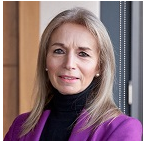 Victoria Louise CarterEngaged at Lloyd’s since 1980, Vicky is non-underwriting working member and is not intending to underwrite in 2020. She is a member of the Council of Lloyd’s and a member of the Lloyd’s Nominations & Governance Committee. She is a member of the Executive Committee of Guy Carpenter & Co Ltd and a Board Member of Guy Carpenter UK Ltd.ProposersJane BarkerDavid BrosnanMark CloutierNeil Smith Andrew HortonBronek Masojada	Employment and serviceEmployment2019 to date	Guy Carpenter & Co Ltd (Chairman, Global Capital Solutions Intl)2016 to 2019	Guy Carpenter & Co Ltd (Vice Chairman, Global Strategic Advisory) 2010 to 2016	Guy Carpenter & Co Ltd (Vice Chairman, International Operations) 2004 to 2010	Towers Watson (formerly Towers Perrin - Chairman, UK & Europe) 2001 to 2004	Benfield (on acquisition of EW Blanch Crawley Warren - Treaty Reinsurance) 1997 to 2001     Blanch Crawley Warren (on acquisition of Dunn & Carter Ltd - CEO of Reinsurance Europe)1992 to 1997	Dunn & Carter LTD (Founder and Managing Director) 1986 to 1992	Ballantyne McKean & Sullivan LMX Co Ltd (Executive Director)1983 to 1986	CE Heath LMX Co Ltd (Assistant Director)1982 to 1983 	Willis Faber, South Africa1980 to 1982	Winchester Bowring (Reinsurance Broker)Service2019 to date	Member, Lloyd’s of London Council 2019 to date	Member, Nominations and Governance Committee, Lloyd’s of London2016 to date	Non-Underwriting Working Member of Lloyd’s 2016 to date         Board Member of the Lloyd’s Community Programme 2014 to date         Trustee of the Lloyd’s Charities Trust 2014 to date            Liveryman and Court Assistant of Worshipful Company                             of Insurers 2014 to date	Freeman of the City of London Relevant interestsExecutive Committee Member, Guy Carpenter & Co LtdBoard Member, Guy Carpenter UK LtdShareholder, Marsh & McLennan CompaniesTrustee, The Sick Children’s TrustFounder & Chairman, Guy Carpenter Rising Professionals Victoria Louise Carter
Elected Working MemberStatement I have had the enormous pleasure of working as a Lloyd’s broker for the last 40 years, during which I have witnessed the continual adaptation of the industry to the ever-evolving world and emergence of alternative risks.Lloyd’s, despite facing continued challenges, has remained the pre-eminent centre of excellence and marketplace for specialty risk, both insurance and reinsurance, attracting capital, business and talent from around the globe.Critical to its success has been its ability to re-emerge following R&R to a position of strength by virtue of the Performance Management Directorate, the ever-increasing presence of diversified corporate capital, its rating and global licensing.The market currently faces more pressing issues: global pandemic, geopolitical, financial and economic instability, emerging risk, and ever-increasing disruptive influences. It is imperative that we continue to support the market through the Future of Lloyd’s Strategy, innovation, adaptation to advanced technology, digitisation and automation, embracing change rapidly. The ability to quote, bind and process in the most cost efficient manner, offering both full transparency and continued discipline, is critical to its continued success.As the first female founder of a Lloyd’s Broking House, I continue to advocate encouraging D&I and especially attracting the best talent to our industry, eg through initiatives like the market-renowned MMC Rising Professionals Forum. I have held a number of Executive positions during my career and now have the privilege of being a member of Guy Carpenter’s Executive Committee. In my role, I have been instrumental in educating and securing third party capital to Lloyd’s from across all continents and a diversified business mix through these strategic relationships. Third party capital remains an important constituent of Lloyd’s capital and encourages a diverse and accretive business mix to the market. It is important that Lloyd’s continues to attract all forms of capital, whether traditional Names capital or alternative forms of capital, such as ILS. I remain fully involved in all aspects of reinsurance placement, third party capital, RI optimisations and development of InsurTech initiatives.After enjoying the most incredible 40 years in the industry, I feel we have an obligation to preserve, protect and evolve the Lloyd’s franchise for the next generation, enabling it to compete successfully in the global market and ensuring Lloyd’s remains both competitive and relevant. I very much hope, through re-election to Council, I can play my part in ensuring its future success.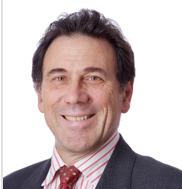 Nameco (No. 1249) Limited(represented by Jeffery Vernon Courtney Lewis Barratt)Jeffery Barratt LLB, Solicitor, was first elected as a member of Lloyd’s in 1987.  He is intending to underwrite in 2020 through his share of his limited underwriting vehicle, Nameco (No. 1249) Limited, which has an allocated overall premium limit of £2,280,000.ProposersD’Ambrumenil No 125 LLP (Nicholas D’Ambrumenil)Nameco (No. 1297) Limited (Sir Adam Ridley)Nomina No 149 LLP (Chantal Davies)Nomina No 451 LLP (Sir Henry Studholme)Palace House International (Two) LLP (Alan Lovell)Stour Underwriting LLP (Paul Kelly)Employment and serviceEmployment1976 to 2017	Norton Rose Fulbright		(2014 to 2017, Consultant)	(1976 to 2014 Partner and Chairman of the Partnership Council – Board for six years)Service2017 to date	Member, Council of Lloyd’s2019 to date	Chair of Members’ Agents Committee, Lloyd’s Market Association2019 to date	Chair of Sub-Group for Representation of Third Party Capital, Lloyd’s Market Association2016 to date	Board Member, Association of Lloyd’s MembersRelevant interestsThe Cook Society – Committee MemberConfederation of British Industry – Member of International Advisory GroupNameco (NO. 1249) Limited(represented by Jeffery Vernon Courtney Lewis Barratt)
Elected Individual External MemberStatement Lloyd’s is undergoing considerable change as it continues to implement its “Future at Lloyd’s” programme. It is moving the market from the past to the future. There are opportunities for Private Capital in this transformation and Lloyd’s is openly encouraging our participation. On Council, I am actively involved in the implementation of these changes and so have a good understanding of the underlying principles driving them. I chair the LMA Members’ Agents Committee (Committee) and I was instrumental in setting up and chairing the Working Group (WG) set up under it; I am also on the ALM Board so I am well placed to be aware of the issues affecting Private Capital. In presenting the views of the Committee and the WG, I have established good working relations with Lloyd’s Executive and Chairman and in collaboration with them, resolved a number of issues affecting Private Capital on the Blueprint, Governance and generally.This is a crucial time for Private Capital; we are facing extraordinary times with the disruption caused by Covid-19. Blueprint 1 continues to be developed (albeit at a slower pace) and the new Council comes into effect on 1st June, with both more responsibility and a greater voice for Council members. There are opportunities for Private Capital. We must be proactive and take advantage of them. We will be most effective if we speak with one voice. Established relationships, and a good working knowledge of the changes and their goal, will be essential for ensuring the best results for Private Capital.I shall continue to chair regular meetings of the Committee and the WG and ascertain the views of the ALM board and the HPG so I am fully aware of issues affecting Private Capital. I shall present them and, as necessary, argue their case to Lloyd’s Executive and Council. I have attended and spoken at events held for Names at ALM and HPG sessions, for the SW Names, the Northern Names and for the Overseas Names. I shall continue to be available for Names in sessions and on a one to one basis.It is important to strengthen the participation of Private Capital in the market. In promoting this, I have participated in a number of debates discussing the ways for Private Capital to better access the market. There are sessions planned this year to progress ideas further and to discuss and develop with Lloyd’s.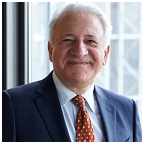 Axis Corporate Capital UK Limited(represented by Albert Benchimol)Albert Benchimol, B.Sc, MBA, has been a President and a CEO of Axis group since May 2012. AXIS established its Lloyd’s business via AXIS Corporate Capital UK Limited (the Candidate) in 2014. AXIS initially wrote business via a turnkey arrangement with ASTA but in 2017 it established its own managing agency, AXIS Managing Agency Limited.Proposed allocated overall premium limit for 2020
(Axis Specialty UK Holding Limited)£700 millionProposersAspen Underwriting LimitedBeazley Underwriting LimitedThe nominated representative’s employment and serviceEmployment2012 to date      Axis Capital Holdings Limited (President and CEO)2011 to date      Axis Capital Holdings Limited (Director)2011 to 2012     Axis Capital Holdings Limited (Vice President and CFO)2007 to 2010	Partner Re Limited (Executive Vice President and CFO)2000 to 2007	Pembroke, Bermuda (Executive Vice President and CFO)1994 to 2000	Reliance Group Holdings (Senior Vice President and Treasurer)1989 to 1994	Reliance Group Holdings (Vice President and AssistantTreasurer)1986 to 1989	Bank of Montreal (Account Manager, Corporate and Government Banking)1985 to 1989	Bank of Montreal (Credit Officer, Corporate and Government Banking)1982 to 1984	Bank of Montreal (Account Officer, Corporate and Government Banking)Service2019 to date	Member, Council of Lloyd’sRelevant interests of the nominated representativeDirector, President and Group CEO, AXIS Capital Holdings Limited Director, AXIS Specialty LimitedDirector, AXIS Specialty Holdings Bermuda LimitedDirector, AXIS Corporate Capital UK LimitedConnected persons of the nominated representativeN/AAxis Corporate Capital UK Limited(represented by Albert Benchimol)
Elected Corporate External MemberStatement My career in financial services spans 38 years, including banking, non-life insurance, and life and non-life reinsurance in the US, Canada, Latin America, Bermuda, the United Kingdom, Ireland, Continental Europe, Dubai, Singapore and Australia. My roles have included finance (Treasurer/Chief Financial Officer), governance (director of public and private companies), and strategy and management (Chief Executive Officer) for companies based in Montreal, New York and Bermuda. I have engaged with the Lloyd’s market throughout my career, and more directly since the authorisation in 2013 of Syndicate 1686, which commenced underwriting in 2014 under management by Asta Managing Agency Limited. AXIS Managing Agency was authorised in 2017, it has managed AXIS Syndicate 1686 and AXIS Syndicate 2007.In October 2017, AXIS acquired all of the issued share capital of Novae Group plc. The acquisition demonstrated the commitment of AXIS to London and Lloyd’s as the preeminent market for specialty risks. I have often spoken publicly about my commitment to the success of Lloyd's and the London specialty re/insurance market as a whole. As a member of the Council since January 2019, my areas of focus have included the following to help secure that success:Strategy – supporting CEO John Neal and his Executive in formulating Lloyd’s strategy, in particular bringing my experience in organisational transformation and my knowledge of the global re/insurance marketplace to bear in relation to the deployment and execution of the Future at Lloyd’s programme to ensure that Lloyd’s remains the preeminent market for specialty risks;Profitability – supporting the market’s return to sustainable profitability;Culture – supporting the ongoing reforms in the Lloyd’s market to ensure it remains a safe and welcoming environment for all market participants; The insurance ‘protection gap’ – assisting Lloyd’s in bridging the gap between economic loss and insured loss and developing new products to support rapidly changing customer needs;Market modernisation – supporting Lloyd’s in the development of its Innovation Lab and in the development of data and analytics capabilities to enhance risk selection and market performance; andCapital markets and alternative capital – ensuring Lloyd’s leads in its use of alternative capital to optimise its operating platform for the benefit of Policyholders, Members and the Corporation. I look forward to the opportunity to continue to serve Lloyd’s and contribute to its success.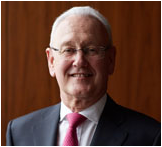 Flectat Limited(represented by Michael Clive Watson)Michael Watson, BA (Hons), ICA, is a Director of Flectat Limited. He was first elected as a member of Lloyd’s in 1999. He is now a non-underwriting working member and is not intending to underwrite in 2020.Proposed allocated overall premium limit for 2020
(Flectat Limited)£1,480,893,589ProposersAscot Corporate Name LimitedBeazley Underwriting LimitedHiscox Dedicated Corporate Member LtdThe nominated representative’s employment and serviceEmployment2003 to date      Canopius Group Ltd (Chairman and CEO)2001 to 2003     Trenwick Group Ltd (Chairman and CEO)2000 to 2001	Fairfax Financial Holdings Ltd (European Representative)1998 to 1999	Odissey Re Group (Executive Vice President and COO)1999 to 2000	Odissey Re Group (Chairman and CEO, Bermuda, London)1996 to 1999	Sphere Drake Insurance (Chairman and CEO)1995 to 1996	Sphere Drake Insurance (CFO)1993 to 1994	The Prudential Insurance Company of America (Senior Vice President and CFO)1991 to 1993	Prudential International Insurance (Departmental Vice President)1991 to 1994	The Prudential Insurance Company of America (Senior Vice President and International Controller)1988 to 1991	Prudential Securities Inc. (Senior Vice President and CFO)1985 to 1988	Prudential-Bache Trade Corporation. (Senior Vice President and CFO)1984 to 1985	PK Christiania Bank (UK) Limitied (Executive Vice President, Finance and Administration)1981 to 1984	Nordic Bank PLC (Chief of Staff to CEO)1976 to 1981	Arthur Andersen & Co (Auditing & Consulting)Service2013 to date      Member, Lloyd’s Market Association Relevant interests of the nominated representativeNon Executive Partner, Vario Partners LLP Non Executive Director, Weston Insurance Holdings CorporationConnected persons of the nominated representativeN/AFlectat Limited(represented by Michael Clive Watson)
Elected Corporate External MemberStatement In a career spanning more than 40 years, my financial services experience includes commercial and investment banking, stock-broking, trade finance, life and general insurance.  I gained a global perspective from working in London, New York, Bermuda and Dublin and having responsibility for businesses in the US, Canada, Latin America, the UK, Europe, South East Asia, Japan and Australia.  Beginning with financial, strategic and general management roles, I have been Chairman and CEO of both public and private insurance companies for the past 25 years.I entered the Lloyd’s market in 1999.  I am currently Executive Chairman of Canopius which I founded in 2003, sold to Sompo in 2014, and re-purchased with private equity backing in 2018.  At its heart, Canopius is a Lloyd’s underwriting business.  Our success is inextricably linked with the fortunes of the wider Lloyd’s market.  I am also a member of the LMA Board, which provides me with first-hand insights into the priorities of underwriting members. The next few years are critical for the development of Lloyd’s.  Insurance needs, the use of technology and the means of distribution are evolving rapidly.  To achieve its bold ambition to create “the most advanced insurance market-place in the world”, Lloyd’s must deliver digital processes that increase efficiency and reduce costs for brokers, underwriters, and customers, thereby ensuring Lloyd’s remains a “must see” market, recognised for innovation and underwriting expertise, where risk and capital intersect freely.To be successful, Lloyd’s must ensure appropriately skilled resources are engaged, development projects are carefully justified, supported by transparent business cases with measurable outcomes, and that a robust system of governance and risk management oversight assures accountability for delivery on time and budget.The success of our market-place ultimately depends on the calibre of the talent that we can attract. To inspire the best people to engage in our industry, we must promote a positive culture that reflects modern values and society, is diverse and inclusive, and where bullying and harassment are not tolerated.  The tone from the top is fundamental to demonstrating the desired behaviours and facilitating good outcomes.  Council has an important leadership role to play in this regard.At a time of unprecedented change, and with the challenges exacerbated by the fall-out from Covid-19, I trust that my experience will be helpful in assisting Council to oversee the development of a vibrant Lloyd’s market-place at the heart of the global insurance industry.Lloyd's Council ElectionsCandidate Information